П Р И К А З                 05.09.2023 года                                                   № 88О подготовке и проведении школьного этапа Всероссийской олимпиады школьников в 2023/24 учебном годуВ соответствии с приказом Минпросвещения от 27.11.2020 № 678 «Об утверждении Порядка проведения Всероссийской олимпиады школьников», постановлением главного государственного санитарного врача России от 30.06.2020 № 16 «Об утверждении санитарно-эпидемиологических правил СП 3.1/2.4 3598-20 "Санитарно-эпидемиологические требования к устройству, содержанию и организации работы образовательных организаций и других объектов социальной инфраструктуры для детей и молодежи в условиях распространения новой коронавирусной инфекции (COVID-19)"», приказом Отдела образования и молодежной политики администрации Яльчикского муниципального округа Чувашской Республики № 119/01-04 от 01.09.2023 года.ПРИКАЗЫВАЮ:1. Сформировать состав жюри школьного этапа ВсОШ (приложение 1).2. Организовать проведение школьного этапа ВсОШ в сроки, установленные муниципальным органом управления образованием (приложение 2).3. Смирнову А.А., заместителя директора по учебно-воспитательной работе, назначить ответственной за проведение школьного этапа ВсОШ.4. Смирновой А.А., ответственной за проведение школьного этапа ВсОШ:4.1. проинформировать учащихся и их родителей (законных представителей) о сроках проведения школьного этапа ВсОШ;4.2. организовать сбор заявлений родителей (законных представителей) обучающихся, заявивших о своем участии в олимпиаде, согласие на публикацию олимпиадных работ своих несовершеннолетних детей, в том числе в сети Интернет;4.3. создать условия для проведения олимпиады:4.3.1. назначить ответственных организаторов в кабинетах в день проведения олимпиады;4.3.2. внести необходимые изменения в расписание учебных занятий с учетом СП 3.1/2.4 3598-20;4.3.3. подготовить аудитории в соответствии с СП 3.1/2.4 3598-20;4.3.4. организовать своевременное заполнение результатов школьного этапа олимпиады;4.3.5. обеспечить хранение олимпиадных работ.5. Контроль исполнения настоящего приказа оставляю за собой.С приказом ознакомлен(ы):Педагоги:Приложение 1 к приказу
МБОУ «Новобайбатыревская СОШ»
от 05.09.2023 № 88Состав предметного жюри школьного этапа
Всероссийской олимпиады школьниковПриложение 2 к приказу
МБОУ «Новобайбатыревская СОШ»
от 05.09.2023 № 88        ГРАФИК ПРОВЕДЕНИЯшкольного этапа всероссийской олимпиады школьников в 2023-2024 учебном году«Чăваш Республикинчи Елчĕк муниципалитет округĕн  Çĕнĕ Пăвари вăтам шкулĕ» муниципалитет пĕтĕмĕшле вĕренÿ бюджет учрежденийĕ »  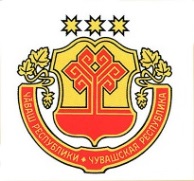 Муниципальное бюджетное общеобразовательное учреждение «Новобайбатыревская средняя общеобразовательная школа Яльчикского муниципального округа Чувашской Республики»Директор:Д.А. Турхан(Ф. И. О.)(подпись)Заместитель директора по УВРА.А. Смирнова05.09.2023(должность)(Ф. И. О.)(подпись)(дата)№ПредметФ. И. О. учителяДолжность1ИнформатикаВикентьева О.В.Учитель информатики1ИнформатикаБыкова Т.А.Учитель математики2Физическая культураКлементьев Б.Д.Учитель физической культуры2Физическая культураГоршков Д.В.Учитель физики и ОБЖ3Основы безопасности
жизнедеятельностиКлементьев Б.Д.Учитель физической культуры3Основы безопасности
жизнедеятельностиГоршков Д.В.Учитель физики и ОБЖ4Русский языкПупина Л.Я.Учитель русского языка и литературы4Русский языкАрхипова С.В.Учитель русского языка и литературы4Русский языкПавлова С.А.Учитель родного языка и литературы5ЛитератураПупина Л.Я.Учитель русского языка и литературы5ЛитератураАрхипова С.В.Учитель русского языка и литературы5ЛитератураПавлова С.А.Учитель родного языка и литературы6Мировая художественная
культураПупина Л.Я.Учитель русского языка и литературы6Мировая художественная
культураАрхипова С.В.Учитель русского языка и литературы6Мировая художественная
культураПавлова С.А.Учитель родного языка и литературы7ИсторияСмирнов А.П.Учитель обществознания и истории7ИсторияПупина Л.Я.Учитель русского языка и литературы8ОбществознаниеСмирнов А.П.Учитель обществознания и истории8ОбществознаниеПупина Л.Я.Учитель русского языка и литературы9ПравоСмирнов А.П.Учитель обществознания и истории9ПравоПупина Л.Я.Учитель русского языка и литературы10МатематикаВикентьева О.В.Учитель математики, информатики10МатематикаБыкова Т.А.Учитель математики10МатематикаГоршков Д.В.Учитель физики и ОБЖ11ФизикаБыкова Т.А.Учитель математики11ФизикаГоршков Д.В.Учитель физики и ОБЖ12БиологияСмирнова А.А.Учитель биологии и химии12БиологияВикентьева О.В.Учитель биологии, географии13ХимияСмирнова А.А.Учитель химии и биологии13ХимияТурхан Д.А.Директор школы, учитель химии14ГеографияСмирнова А.А.Учитель биологии и химии14ГеографияВикентьева О.В.Учитель биологии, географии15АстрономияБыкова Т.А.Учитель математики15АстрономияГоршков Д.В.Учитель физики и ОБЖ16ЭкологияСмирнова А.А.Учитель биологии и химии16ЭкологияВикентьева О.В.Учитель биологии, географии17ЭкономикаСмирнов А.П.Учитель обществознания и истории17ЭкономикаПупина Л.Я.Учитель русского языка и литературы18ТехнологияСмирнова А.А.Учитель технологии18ТехнологияАлексеева М.Л.Учитель начальных классов19Английский языкВикторова Л.И.Учитель английского языка19Английский языкПавлова С.А.Учитель родного языка и литературы№ п/пПредметСостав участников олимпиадыСрок проведения олимпиадыМесто проведения олимпиадыПримерная квота(чел.)1Искусство (МХК)9-11 классы14 сентябряОбщеобразовательные школы округане ограничена2География5-11 классы15 сентябряОбщеобразовательные школы округане ограничена3Экология7-11 классы18 сентябряОбщеобразовательные школы округане ограничена4Русский язык4-11 классы19 сентябряОбщеобразовательные школы округане ограничена5Технология5-11 классы20 сентябряОбщеобразовательные школы округане ограничена6История 5-11 классы21 сентябряОбщеобразовательные школы округане ограничена7Английский язык5-11 классы22 сентябряОбщеобразовательные школы округане ограничена8Литература5-11 классы 25 сентябряОбщеобразовательные школы округане ограничена9Физическая культура5-11 классы26 сентябряОбщеобразовательные школы округане ограничена10Физика7-11 классы27 сентябряОбщеобразовательные школы округа (на платформе «Сириус. Курсы»)не ограничена11Экономика7-11 классы28 сентябряОбщеобразовательные школы округане ограничена12ОБЖ5-11 классы29 сентябряОбщеобразовательные школы округане ограничена13Право9-11 классы02 октябряОбщеобразовательные школы округане ограничена14Обществознание5-11 классы03 октябряОбщеобразовательные школы округане ограничена15Химия8-11 классы04 октябряОбщеобразовательные школы округа (на платформе «Сириус. Курсы»)не ограничена16Астрономия5-11 классы06 октябряОбщеобразовательные школы округа (на платформе «Сириус. Курсы»)не ограничена17Биология5-11 классы  11 октябряОбщеобразовательные школы округа (на платформе «Сириус. Курсы»)не ограничена18Математика4-11 классы  18 октябряОбщеобразовательные школы округа (на платформе «Сириус. Курсы»)не ограничена19Информатика и ИКТ5-11 классы  25 октябряОбщеобразовательные школы округа (на платформе «Сириус. Курсы»)не ограничена